РЕГИОНАЛЬНАЯ СИСТЕМА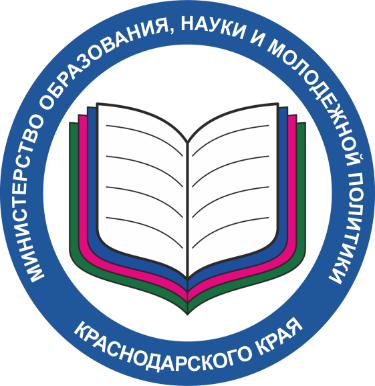 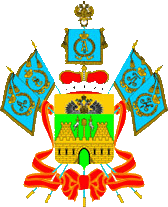 обеспечения профессионального развития педагогических работников Краснодарского краяУтверждена приказом министерства образования, науки и молодежной политики Краснодарского краяЦ-2. Совершенствование предметных компетенций педагогических работников.Обоснование цели: Значимость для краевой системы образования установки целевого ориентира, связанного с совершенствованием предметных компетенций педагогических работников, определяется необходимостью совершенствования кадрового потенциала, восполнения у педагогических работников предметных дефицитов. Предметные компетенции как личностное образование современного педагога характеризуют его владение содержанием преподаваемого предмета и сверх него, умением решать учебные задачи любой сложности, видеть и устранять фактические ошибки обучающихся. Поэтому именно недостатки предметной подготовки современного педагога являются основным риском снижения качества образования обучающихся, и, как следствие, отнесения общеобразовательного учреждения в группу школ с низкими образовательными результатами, ограничивают способы трудовой деятельности педагога и сужают учебные возможности детей, не позволяя полноценно раскрыть перед ними содержание предмета и развить способности в данной предметной области.Предметные компетенции педагогических работников не возникают стихийно, их необходимо целенаправленно формировать и совершенствовать, используя все возможности и ресурсы краевой системы образования. Ответственность за совершенствование предметных компетенций современного педагога лежит как на самих педагогических работниках и представителях образовательных организаций, так и на субъектах муниципального и краевого уровней».Способами публикации данного целевого ориентира, свидетельствующими о его постановке и реализации, являются: процедуры выявления уровня сформированности предметных компетенций педагогов, в том числе на основе результатов оценочных процедур;план работы по совершенствованию предметных компетенций, включающий мероприятия Института развития образования Краснодарского края, территориальных методических служб, методических объединений, педагогов-тьюторов и др.;отчеты о выполнении мероприятий плана работы по совершенствованию предметных компетенций;аналитические справки о результативности работы по совершенствованию предметных компетенций педагогических работников.